Приложение №1Ситуационная схема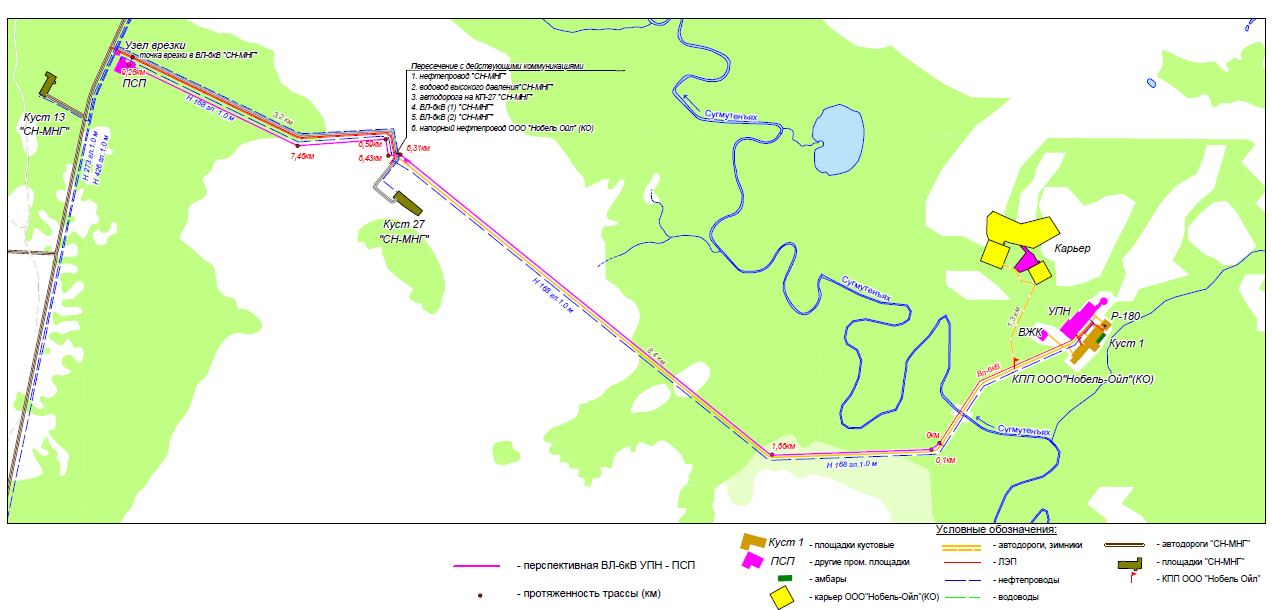 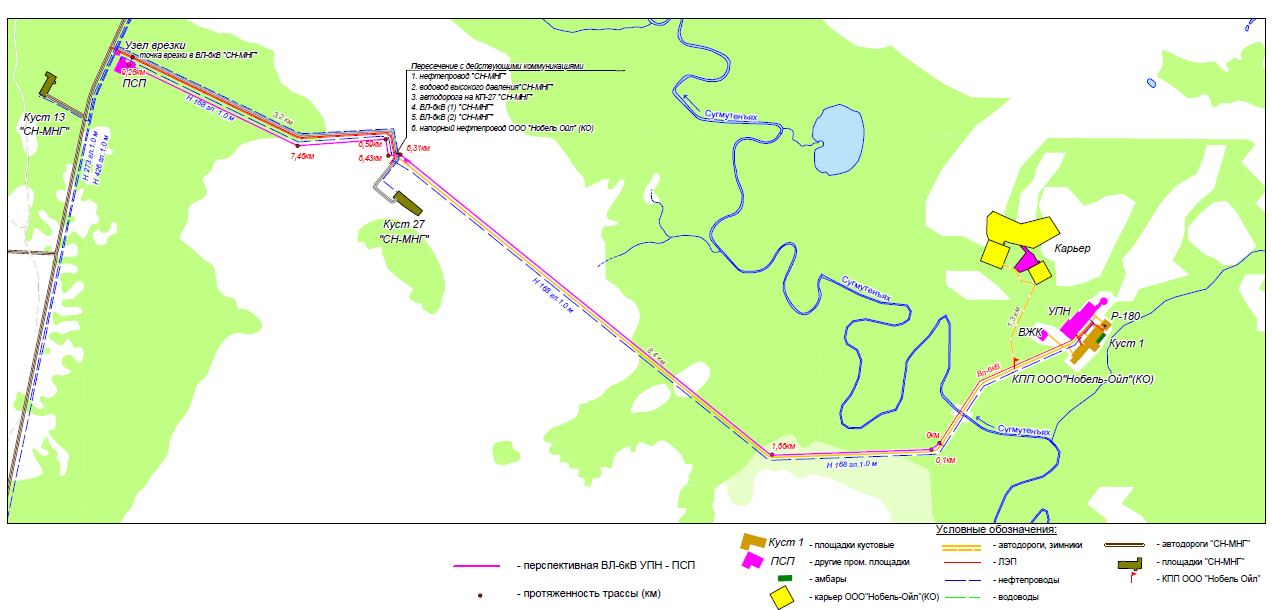 